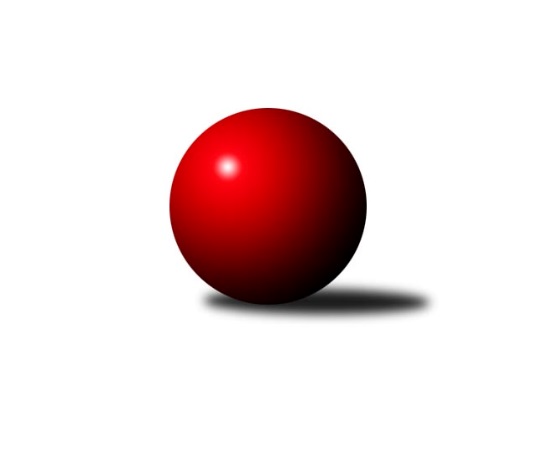 Č.2Ročník 2019/2020	11.10.2019Nejlepšího výkonu v tomto kole: 2508 dosáhlo družstvo: TJ Fezko Strakonice AOP Strakonice a Písek 2019/2020Výsledky 2. kolaSouhrnný přehled výsledků:TJ Fezko Strakonice C	- TJ Fezko Strakonice B	5:3	2297:2253	5.0:7.0	11.10.SK Otava Katovice 	- TJ Sokol Písek B	6:2	2207:2160	7.5:4.5	11.10.TJ Fezko Strakonice A	- TJ Blatná D	6:2	2508:2494	7.0:5.0	11.10.Tabulka družstev:	1.	TJ Fezko Strakonice A	2	2	0	0	11.0 : 5.0 	15.0 : 9.0 	 2470	4	2.	SK Otava Katovice	2	1	0	1	9.0 : 7.0 	11.5 : 12.5 	 2218	2	3.	TJ Sokol Písek B	2	1	0	1	8.0 : 8.0 	12.5 : 11.5 	 2272	2	4.	TJ Fezko Strakonice C	2	1	0	1	8.0 : 8.0 	9.0 : 15.0 	 2293	2	5.	TJ Blatná D	2	1	0	1	7.0 : 9.0 	13.0 : 11.0 	 2444	2	6.	TJ Fezko Strakonice B	2	0	0	2	5.0 : 11.0 	11.0 : 13.0 	 2258	0Podrobné výsledky kola:	 TJ Fezko Strakonice C	2297	5:3	2253	TJ Fezko Strakonice B	Vladimír Falc	 	 173 	 210 		383 	 1:1 	 343 	 	176 	 167		Libor Hejpetr	Petr Kos	 	 182 	 150 		332 	 0:2 	 394 	 	215 	 179		Václav Poklop	Jiří Maťátko	 	 195 	 187 		382 	 1:1 	 396 	 	192 	 204		Václav Kalous	Josef Herzig	 	 187 	 200 		387 	 0:2 	 404 	 	194 	 210		Adriana Němcová	Karel Palán	 	 242 	 196 		438 	 2:0 	 357 	 	180 	 177		Jaroslav Holfeld	Miroslav Kocour	 	 193 	 182 		375 	 1:1 	 359 	 	174 	 185		Jiří Linhartrozhodčí: Nejlepší výkon utkání: 438 - Karel Palán	 SK Otava Katovice 	2207	6:2	2160	TJ Sokol Písek B	Milada Sýkorová	 	 168 	 199 		367 	 2:0 	 317 	 	157 	 160		Olga Procházková	Eva Konzalová	 	 117 	 136 		253 	 0:2 	 362 	 	201 	 161		Věra Hajíčková	Jaroslav Tomšovic	 	 188 	 210 		398 	 1.5:0.5 	 361 	 	188 	 173		Martina Bendasová	Zdeněk Haas	 	 184 	 185 		369 	 1:1 	 370 	 	189 	 181		Iva Švejcarová	František Nesveda	 	 213 	 193 		406 	 2:0 	 347 	 	173 	 174		Miroslav Procházka	Petr Šídlo	 	 217 	 197 		414 	 1:1 	 403 	 	197 	 206		Pavel Sitterrozhodčí: Nesveda František C/0088Nejlepší výkon utkání: 414 - Petr Šídlo	 TJ Fezko Strakonice A	2508	6:2	2494	TJ Blatná D	Martin Krajčo	 	 203 	 215 		418 	 1:1 	 400 	 	206 	 194		Bohuslava Říhová	Pavel Poklop	 	 236 	 225 		461 	 2:0 	 428 	 	212 	 216		Josef Navrátil	Hana Kyrianová	 	 188 	 163 		351 	 0:2 	 414 	 	209 	 205		Petr Dlabač	Martin Rod	 	 235 	 227 		462 	 2:0 	 440 	 	225 	 215		Karel Koubek	Richard Zelinka	 	 208 	 213 		421 	 2:0 	 387 	 	197 	 190		Jan Vaňata	Zdeněk Valdman	 	 199 	 196 		395 	 0:2 	 425 	 	200 	 225		Josef Kohoutrozhodčí: Krajčo MartinNejlepší výkon utkání: 462 - Martin RodPořadí jednotlivců:	jméno hráče	družstvo	celkem	plné	dorážka	chyby	poměr kuž.	Maximum	1.	Martin Rod 	TJ Fezko Strakonice A	462.00	294.0	168.0	2.0	1/1	(462)	2.	Pavel Poklop 	TJ Fezko Strakonice A	437.50	299.0	138.5	6.5	1/1	(461)	3.	Karel Koubek 	TJ Blatná D	436.00	297.5	138.5	7.0	2/2	(440)	4.	Richard Zelinka 	TJ Fezko Strakonice A	435.00	294.5	140.5	5.5	1/1	(449)	5.	Karel Palán 	TJ Fezko Strakonice C	419.00	296.5	122.5	7.5	2/2	(438)	6.	Josef Navrátil 	TJ Blatná D	417.00	283.0	134.0	5.5	2/2	(428)	7.	Petr Šídlo 	SK Otava Katovice 	416.50	285.0	131.5	4.0	2/2	(419)	8.	Bohuslava Říhová 	TJ Blatná D	412.00	284.5	127.5	10.5	2/2	(424)	9.	Pavel Sitter 	TJ Sokol Písek B	404.00	281.5	122.5	9.5	2/2	(405)	10.	Miroslav Trobl 	TJ Fezko Strakonice B	404.00	288.0	116.0	9.0	1/1	(404)	11.	Adriana Němcová 	TJ Fezko Strakonice B	404.00	305.0	99.0	13.0	1/1	(404)	12.	Martin Krajčo 	TJ Fezko Strakonice A	401.50	270.5	131.0	5.0	1/1	(418)	13.	František Nesveda 	SK Otava Katovice 	397.00	275.0	122.0	5.5	2/2	(406)	14.	Zdeněk Valdman 	TJ Fezko Strakonice A	395.00	272.0	123.0	10.0	1/1	(395)	15.	Václav Poklop 	TJ Fezko Strakonice B	393.00	272.0	121.0	9.0	1/1	(394)	16.	Martina Bendasová 	TJ Sokol Písek B	392.50	277.5	115.0	9.0	2/2	(424)	17.	Milada Sýkorová 	SK Otava Katovice 	388.00	274.5	113.5	8.5	2/2	(409)	18.	Jaroslav Tomšovic 	SK Otava Katovice 	387.50	275.0	112.5	8.0	2/2	(398)	19.	Josef Herzig 	TJ Fezko Strakonice C	385.50	271.5	114.0	9.5	2/2	(387)	20.	Jiří Maťátko 	TJ Fezko Strakonice C	385.00	271.5	113.5	12.5	2/2	(388)	21.	Jakub Kareš 	TJ Fezko Strakonice A	385.00	279.0	106.0	10.0	1/1	(385)	22.	Jan Vaňata 	TJ Blatná D	384.50	273.0	111.5	11.5	2/2	(387)	23.	Petr Dlabač 	TJ Blatná D	384.50	284.0	100.5	9.5	2/2	(414)	24.	Iva Švejcarová 	TJ Sokol Písek B	377.00	273.0	104.0	12.5	2/2	(384)	25.	Václav Kalous 	TJ Fezko Strakonice B	376.50	280.5	96.0	12.0	1/1	(396)	26.	Věra Hajíčková 	TJ Sokol Písek B	374.50	253.5	121.0	9.0	2/2	(387)	27.	Libor Hejpetr 	TJ Fezko Strakonice B	374.50	265.5	109.0	12.0	1/1	(406)	28.	Miroslav Kocour 	TJ Fezko Strakonice C	372.00	280.0	92.0	13.5	2/2	(375)	29.	Hana Kyrianová 	TJ Fezko Strakonice A	370.00	270.0	100.0	10.5	1/1	(389)	30.	Jaroslav Holfeld 	TJ Fezko Strakonice B	357.00	243.0	114.0	12.0	1/1	(357)	31.	Jiří Linhart 	TJ Fezko Strakonice B	357.00	258.0	99.0	15.0	1/1	(359)	32.	Vladimír Falc 	TJ Fezko Strakonice C	353.50	267.5	86.0	18.5	2/2	(383)	33.	David Trobl 	TJ Fezko Strakonice B	348.00	258.0	90.0	16.0	1/1	(348)		Josef Kohout 	TJ Blatná D	425.00	301.0	124.0	8.0	1/2	(425)		Zuzana Koubová 	TJ Fezko Strakonice C	423.00	318.0	105.0	12.0	1/2	(423)		Drahomíra Nedomová 	TJ Sokol Písek B	405.00	290.0	115.0	9.0	1/2	(405)		Petra Prýmasová 	TJ Blatná D	395.00	282.0	113.0	14.0	1/2	(395)		Zlatuše Hofmanová 	TJ Sokol Písek B	378.00	282.0	96.0	17.0	1/2	(378)		Zdeněk Haas 	SK Otava Katovice 	369.00	264.0	105.0	11.0	1/2	(369)		František Vondrášek 	SK Otava Katovice 	349.00	268.0	81.0	19.0	1/2	(349)		Miroslav Procházka 	TJ Sokol Písek B	347.00	261.0	86.0	14.0	1/2	(347)		Petr Kos 	TJ Fezko Strakonice C	332.00	255.0	77.0	26.0	1/2	(332)		Olga Procházková 	TJ Sokol Písek B	317.00	245.0	72.0	17.0	1/2	(317)		Eva Konzalová 	SK Otava Katovice 	253.00	176.0	77.0	17.0	1/2	(253)Sportovně technické informace:Starty náhradníků:registrační číslo	jméno a příjmení 	datum startu 	družstvo	číslo startu
Hráči dopsaní na soupisku:registrační číslo	jméno a příjmení 	datum startu 	družstvo	Program dalšího kola:3. kolo16.10.2019	st	17:00	TJ Blatná D - SK Otava Katovice 	17.10.2019	čt	17:00	TJ Sokol Písek B - TJ Fezko Strakonice C	18.10.2019	pá	19:00	TJ Fezko Strakonice B - TJ Fezko Strakonice A	Nejlepší šestka kola - absolutněNejlepší šestka kola - absolutněNejlepší šestka kola - absolutněNejlepší šestka kola - absolutněNejlepší šestka kola - dle průměru kuželenNejlepší šestka kola - dle průměru kuželenNejlepší šestka kola - dle průměru kuželenNejlepší šestka kola - dle průměru kuželenNejlepší šestka kola - dle průměru kuželenPočetJménoNázev týmuVýkonPočetJménoNázev týmuPrůměr (%)Výkon1xMartin RodFezko A4621xMartin RodFezko A115.914621xPavel PoklopFezko A4611xPavel PoklopFezko A115.654612xKarel KoubekBlatná D4402xPetr ŠídloKatovice 113.54141xKarel PalánFezko C4381xFrantišek NesvedaKatovice 111.34061xJosef NavrátilBlatná D4281xPavel SitterPísek B110.484031xJosef KohoutBlatná D4252xKarel KoubekBlatná D110.39440